МБУК ВР «МЦБ» им М.В. НаумоваРябичевский отделСценарий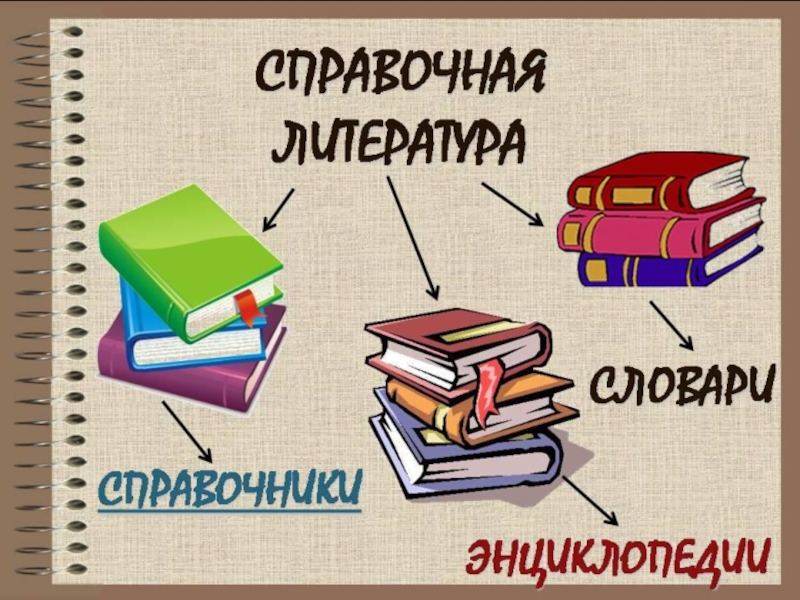 Составитель: Польная Е.Н.х.Рябичев2023 годФорма проведения: библиотечный урок.Цель: расширение знаний школьников о разных видах справочной литературы: энциклопедиях, словарях, справочниках, привитие интереса к ним, обучение умению ими пользоваться.Оформление: выставка справочных изданий.Ход урока.Библиотекарь: Здравствуйте, ребята! Сегодня у нас с вами очередной библиотечный урок. Сегодня, ребята, мы с вами вспомним, для чего нужны людям такие книги как словари, энциклопедии, справочники и как научиться быстро ими пользоваться. Отправляемся в путешествие по книжным полкам.Чтец: Всему название дано –И зверю, и предмету.Вещей вокруг полным-полно,А безымянных нету!И всё, что может видеть глаз,-Над нами и под нами,-И всё, что в памяти у насОзначено словами.Они слышны и здесь, и там,На улице и дома:Одно – давно привычно нам,Другое – незнакомо…Язык – и стар, и вечно нов,И это так прекрасно –В огромном море – море слов –Купаться ежечасно!(А. Шибаев)Библиотекарь: Действительно, ребята, все явления, все предметы, которые нас окружают, имеют свои названия. И всё это огромное море слов собрано в словарях. Поэтому именно с них мы и начнем наше путешествие. Словари появились очень давно. Предшественниками современных словарей были рукописные, а затем печатные словари эпохи Средневековья.Самые первые словари назывались азбуковниками. Древнейший сохранившийся до нашего времени азбуковник 1282 года содержит 174 греческих, древнееврейских и церковнославянских слова. В 16-18 веках появились азбуковники большего объема, с алфавитным расположением слов. До наших дней сохранилось более двухсот азбуковников, среди которых есть учебные, энциклопедические, нравоучительные.В разное время на Руси выходили в свет печатные словари. Они назывались лексиконами. Самый последний из них – словарь Петра Алексеевича Алексеева, выдержал 4 издания и содержал 20 000 слов. В 1783 году была создана Российская Академия наук, одной из главных задач которой было составление грамматик и словарей русского языка. Так появились «Словарь Академии Российской», который содержал более 43 тысяч слов, четырехтомный «Словарь церковнославянского и русского языка» (114 тысяч слов).А в 1863-1866 годах вышло первое издание «Толкового словаря живого великорусского языка» Владимира Ивановича Даля. Над этим замечательным, уникальным памятником русского языка и русской культуры автор беззаветно трудился около 50 лет. Повсюду, в любых ситуациях, Владимир Иванович не переставал записывать слова. Из многих краёв России добровольные корреспонденты присылали ему местные слова и их толкования. Словарь содержит более двухсот тысяч слов, а также 30 тысяч пословиц, поговорок, загадок. Конечно же, в наше время словарь не может быть использован как справочник по современному русскому языку, он отражает состояние языка в 19 веке. С тех пор значения многих слов изменились. Но ценность словаря от этого нисколько не уменьшилась.Не менее известны в наше время и толковые словари, выпущенные под редакцией Дмитрия Николаевича Ушакова и Сергея Ивановича Ожегова. В них включены новые слова, уточнены толкования многих слов. Общедоступность и удобство пользования сделали эти словари очень популярными. А в 1991 году словарю Ожегова была присуждена премия Академии наук.Словари многочисленны и разнообразны. Это и двуязычные словари, которые помогают нам изучать иностранные языки. О тома, как произносить слово, мы с вами можем узнать из орфоэпического словаря, о происхождении слов содержит информацию этимологический словарь. Мы с вами знаем, ребята, что кроме толковых словарей, есть еще и другие. Какие же? Вы можете их назвать?Библиотекарь: Молодцы! У вас на столах лежат обычные орфографические словари. Для чего они нужны?(Ответы детей: чтобы правильно написать нужное слово и верно поставить ударение).Библиотекарь: А как расположены слова в этих словарях? Правильно, по алфавиту.А давайте найдем какое-нибудь слово в этих словарях! Кто быстрее?!(Ищем слова каникулы, библиотека, учитель, школа).Составление словарей – долгий и кропотливый труд. В наше время над их созданием трудятся целые институты. Человек, знающий много слов, лучше владеет языком. Чем богаче словарный запас человека, тем лучше он понимает тексты и речь других людей. Однажды известный французский литератор Теофиль Готье спросил молодого поэта Шарля Бодлера: «Читаете ли вы словари?», чем очень его удивил. Разве можно читать словари? Ведь это не детектив, и не сказка. Но именно читая словари, можно расширить свой словарный запас. Поэтому почаще заглядывайте в словарь и не стесняйтесь спрашивать значения непонятных вам слов. Ну что же, со словарями мы с вами познакомились. Но прежде, чем перейти к знакомству с энциклопедиями, я предлагаю вам немного отдохнуть. В середине XX века много изданий выдержала замечательная книга Владимира Ивановича Даля «Старик – годовик». В 2003 году эту книгу вновь напечатало издательство «Дрофа». Она составлена из сказок, загадок, пословиц и игр, собранных и записанных Далем.Ну что ж, ребята, мы немного отдохнули. Продолжаем наш урок и переходим к энциклопедиям.Что же такое энциклопедия?(Ответы детей)Библиотекарь: Энциклопедия – это научное справочное пособие в форме словаря по всем или отдельным отраслям знаний, адресованное либо широким массам, либо специалистам.Первоначально словом энциклопедия в русском языке называли только французскую «Энциклопедию, или Толковый словарь наук, искусств или ремесел». В 1862 году в России появилась «Техническая энциклопедия», а вслед за ней стали появляться разные другие энциклопедии, и это слово стало нарицательным. Толстые многотомные энциклопедии могут рассказать почти обо всем. Все слова расположены в них по алфавиту, от А до Я, поэтому их легко найти. Но надо помнить, что все слова, понятия, события, явления описаны здесь кратко, сжато, для первого ознакомления. В нашей библиотеке есть разные энциклопедии. Это многотомные издания «Аванта+» и «Школьная энциклопедия «Руссика», десятитомная энциклопедия «Современное естествознание», Большая Российская энциклопедия. Познакомимся с ними поближе.Энциклопедии бывают разные. Те из них, что могут ответить на любой вопрос, называются универсальными. Они бывают и для взрослых, и для детей. Например, это многотомная энциклопедия «Я познаю мир», «Всё обо всем», книги серии «Моя первая энциклопедия». В нашей библиотеке есть вот такая «Большая детская энциклопедия» издательства «Росмэн», которая содержит более 5000 удивительных событий, фактов и явлений. Или, например, очень любимая нашими ребятами «Большая энциклопедия школьника» издательства «Махаон».Здесь на каждом развороте – новая тема. Более 1000 рисунков, фотографий, карт и диаграмм содержит эта книга. В других энциклопедиях материал собран по какой-то одной отрасли науки или деятельности. Такие энциклопедии называются отраслевыми. Например, издательство «Росмэн» выпустило энциклопедии по темам «Наука», «История», «География».В нашей библиотеке большой популярностью пользуются энциклопедии серии «Аванта+». Каждый том этой серии посвящен определенному предмету. С ними мы сегодня и будем работать. Как же устроены энциклопедии? На последних страницах энциклопедий расположены содержание, алфавитный и предметный указатели, указатель имён, список терминов или понятий. С их помощью гораздо легче и быстрее найти нужную информацию.Как работать с энциклопедиями?Сначала нужно выбрать энциклопедию нужного направления (отрасли).Например, вопрос звучит так: «Когда и где жил древний ученый - математик Пифагор?»Какой том энциклопедии нам понадобится?(Математика).Возьмём энциклопедию по математике серии «Аванта+» и откроем указатель имён. По алфавиту отыщем нужное нам имя – Пифагор. Рядом с именем ученого мы увидим номера страниц, на которых содержится более подробная информация о нём.Или, например, вопрос поставлен так: «Что такое многогранник?» Находим в этой же энциклопедии предметный указатель, а в нём по алфавиту – слово «многогранник». Рядом с этим словом – номер нужной нам страницы.А теперь, ребята, попробуйте сами найти в энциклопедиях указанные слова или понятия. Но сначала давайте вспомним правила обращения с книгами.(Дети читают стихотворение С. Маршака «Книжкины жалобы»).Я – книга! Я – товарищ твой!Будь, школьник, бережным со мной.Мой чистый вид всегда приятен,Оберегай меня от пятен!Мой переплёт не выгибай,Мой корешок не поломай!Привычку скверную оставь,Листая, пальцы не слюнявь!Не забывай меня в саду,Вдруг дождь нагрянет на беду!Меня в бумагу оберни!Где взял меня – туда верни!Не загибай мои листы,А про закладку помнишь ты?Запомни: я твой лучший друг,Но только не для грязных рук!Библиотекарь: Спасибо, ребята.Так как же нужно обращаться с книгами? Бережно.Ребята, у нас остался еще один помощник, к услугам которого мы частообращаемся – это справочник. Что это такое?Мы можем сказать, что справочник – это младший брат энциклопедии и словаря. Материал здесь расположен по отдельным темам. Одни справочники подскажут названия рек, морей, городов, другие расскажут о растениях, животных, кораблях или самолетах.Те из вас, у кого есть дома компьютер, наверно уже знают, что кроме известных нам энциклопедий есть и другие – на электронных носителях. Это словари, энциклопедии и даже целые библиотеки, как, например, известная многим «Библиотека Кирилла и Мефодия», Библиотека Мошкова, «Большая электронная детская энциклопедия», справочники по отдельным областям науки. Они значительно облегчают работу многим людям. С их помощью можно, не выходя из дома, отыскать необходимую информацию. Вот и подошло к концу наше путешествие. Давайте посмотрим, внимательны ли вы были на библиотечном уроке, всё ли запомнили. Предлагаю небольшой блиц-опрос.Что значит блиц?Это значит, быстро задаются вопросы и также быстро вы должны на них ответить. Итак, начали!1. Как назывались первые словари? (Азбуковники).2. Из какого языка пришло к нам слово «энциклопедия»? (Из французского).3. Как расположены слова в словарях? (По алфавиту).4. Какие бывают энциклопедии? (Универсальные и отраслевые).5. Кто автор «Толкового словаря живого великорусского языка»? (В.И. Даль).6. Как назывались печатные словари? (Лексиконы).7. Какой новый вид словарей и энциклопедий появился в последние годы? (Электронные).Молодцы! Я вижу, вы хорошо усвоили полученные сегодня знания. Надеюсь, они вам пригодятся.А в заключении предлагаю вам послушать стихотворение, которое нам прочтёт ….Чтец: В моём шкафу теснится к тому том,И каждый том на полке – словно дом.Обложку-дверь откроешь второпях –И ты уже вошёл, и ты уже в гостях.Как переулок – каждый книжный ряд.А весь мой шкаф – чудесный Книгоград.Когда ты будешь в этот город вхож –Из Прошлого в Грядущее пройдёшь…Заглянешь в страны и во времена:Любая книга – время и страна…Здесь, в комнате моей, из года в год,Всё человечество в ладу живёт.Надеюсь, ребята, у каждого из вас дома есть такой шкаф или книжная полочка. А если нет – не беда. К вашим услугам – наша Рябичевская библиотека. И хочу закончить наш урок словами Константина Георгиевича Паустовского: «Читайте! И пусть в вашей жизни не будет ни одного дня, когда бы вы не прочли ни одной строчки, хоть одной странички из новой книги».Список использованных источниковБиблиотека и юный читатель: Практическое пособие.- М.: Книжная палата, 1987.- 256с.Новокшонов Ю., Соломатин А. Воспитывая информационную культуру //Народное образование.- 1988.- №6.- с. 11-47.Использованы материалы сайта http://www.set-3756.znaet.ru Критическая литература. Библиотечный урок.